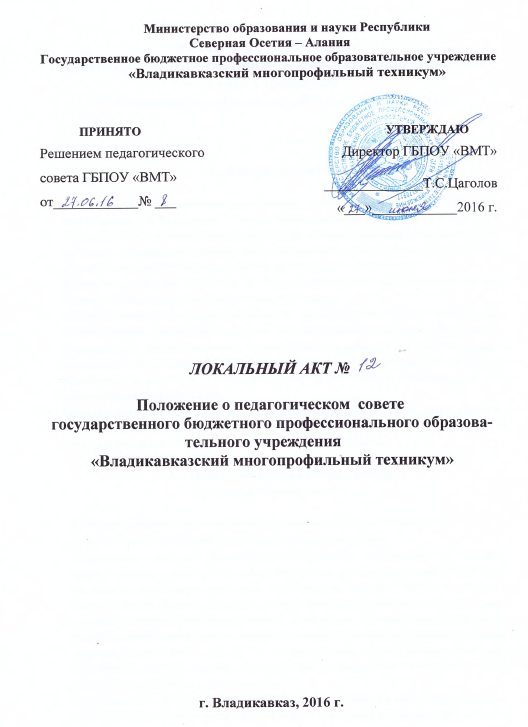 ПОЛОЖЕНИЕ о педагогическом  совете  государственного бюджетного профессионального образовательного учреждения «Владикавказский многопрофильный техникум»Общие положенияДанное положение разработано на основании  ч. 4-5 ст. 26 № 273-ФЗ «Об образовании в Российской Федерации»,  Письма Минобразования РФ от 21.12.1999 № 22-52-182 ин/22-23 «О педагогическом совете и предметной (цикловой) комиссии образовательного учреждения среднего профессионального образования», Устава ГБПОУ «Владикавказский многопрофильный техникум (далее – Техникум).Педагогический совет техникума является коллегиальным совещательным органом техникума, объединяющим педагогов и сотрудников.Педагогический совет в своей деятельности руководствуется Конституцией Российской Федерации, Федеральным законом «Об образовании в Российской Федерации», федеральными государственными образовательными стандартами среднего профессионального образования (ФГОС СПО), нормативными документами Министерства образования и науки РФ, Уставом техникума  и внутренними локальными актами образовательной организации.Педагогический совет создается в целях совершенствования организации образовательного процесса, повышения качества обучения и воспитания обучающихся, а также профессионального уровня педагогических работников. Основные направления работыпедагогического  советаОсновными направлениями деятельности педагогического совета являются: Рассмотрение и обсуждение концепции развития Техникума.  Определение основных характеристик организации образовательного процесса: языка, на котором ведется обучение и воспитание; процедуры приема обучающихся; порядка и основания отчисления обучающихся; допуска студентов к экзаменационной сессии; формы, порядка и условий проведения промежуточной и государственной итоговой аттестации; системы оценок при промежуточной аттестации; режима занятий обучающихся; правил внутреннего распорядка; оказания платных образовательных услуг, порядка их предоставления, а также расходования внебюджетных средств: порядка регламентации и оформления отношений образовательного учреждения и обучающихся. Рассмотрение и обсуждение планов учебно-воспитательной и методической работы образовательного учреждения в целом и его структурных подразделений в отдельности, при необходимости плана развития и укрепления учебно-лабораторной и материально-технической базы образовательного учреждения.  Рассмотрение состояния, мер и мероприятий по реализации федерального государственного образовательного стандарта среднего профессионального образования, в том числе учебно-программного, учебно-методического обеспечения по специальностям, по которым осуществляется подготовка специалистов в образовательном учреждении.  Рассмотрение состояния и итогов учебной работы Техникума, результатов промежуточной и государственной итоговой аттестации, мер и мероприятии по их подготовке и проведению, причин и мер по устранению отсева обучающихся. Рассмотрение состояния и итогов воспитательной работы Техникума, состояния дисциплины обучающихся, заслушивание отчетов работы кураторов и других работников.  Рассмотрение состояния и итогов методической работы Техникума, включая деятельность методического совета, совершенствования педагогических и информационных технологий, методов и средств обучения по реализуемым формам обучения.  Определение порядка формирования методических комиссий, периодичности проведения их заседаний, полномочий председателей МК и членов методической комиссии, рассмотрение деятельности методической комиссии, заслушивание и обсуждение опыта работы преподавателей в области новых педагогических и информационных технологий, авторских программ, учебников, учебных и методических пособий.  Рассмотрение и обсуждение вопросов состояния охраны труда в учебном заведении.  Рассмотрение и обсуждение правовых мер и мероприятий по выполнению Техникумом нормативно-правовых документов органов законодательной и исполнительной власти разных уровней по подготовке специалистов со средним профессиональным образованием.  Рассмотрение вопросов повышения квалификации педагогических работников образовательного учреждения их аттестации, а в необходимых случаях и вопросов о соответствии их квалификации выполняемой ими работы в образовательном учреждении, внесение предложении о поощрении педагогических работников Техникума.  Рассмотрение вопросов приема, выпуска и исключения обучающихся, их восстановления на обучение, а также вопросов о награждении обучающихся. Рассмотрение материалов самообследования Техникума при подготовке его к аттестации. Педагогический совет Техникума в своей деятельности руководствуется Конституцией Российской Федерации, законами субъекта Российской Федерации, другими законодательными актами Российской Федерации, нормативно-правовыми и другими документами по среднему профессиональному образованию областного органа управления образования, в ведение которого находится Техникум, а так же собственным положением о педагогическом совете.Состав педагогического советаПедагогический совет организуется в составе: директора Техникума, заместителей директора, преподавателей, заведующих отделениями и библиотекой, председателей ЦК, методистов, лаборантов, главного бухгалтера, мастеров по обслуживанию компьютерной техники, ответственного секретаря приемной комиссии, секретаря учебной части, другие структурные подразделения.  Все преподаватели Техникума являются членами педагогического совета, если их численность не превышает 50 человек. При количестве преподавателей более 50 человек в состав педагогического совета входит не менее 75% от их общей численности. Состав педагогичного совета утверждается директором Техникума сроком на один год. Из состава педагогического совета избирается открытым голосованием секретарь. Работой педагогического совета руководит председатель, которым является директор Техникума.  Организация работыПлан работы педагогического совета составляется на учебный год, рассматривается на заседании педагогического совета и утверждается директором Техникума. Периодичность проведения заседаний педагогического совета определяется директором Техникума, но не реже одного раза в два месяца. Конкретные даты заседаний педагогического совета устанавливает директор Техникума. По вопросам обсуждаемым на заседаниях педагогического совета, выносятся решения с указанием сроков исполнения и лиц, ответственных за исполнение. Решения педагогического совета принимаются простым большинством голосов. Решения вступают в силу, если на заседании присутствовало не менее 50% списочного состава членов педагогического совета, и становятся обязательными для исполнения всеми работниками и обучающимися Техникума после утверждения их директором. При несогласии директора Техникума с решением, принятым педагогическим советом, окончательное решение принимает орган управления образованием, в ведении которого находится образовательное учреждение среднего профессионального образования. Председатель педагогического совета организует систематическую проверку выполнения принятых решений и итоги проверки ставит на обсуждение педагогического совета. Заседания педагогического совета оформляются протоколом, подписываемым председателем и секретарем педагогического совета. В каждом протоколе указывается его номер, дата заседания совета, количество присутствующих, повестка заседания, краткая, но ясная и исчерпывающая запись выступлений и принятое решение по обсуждаемому вопросу.Протоколы педагогического совета являются документами постоянного хранения, хранятся в делах образовательного учреждения и сдаются по акту при приеме и сдаче дел Техникума. Каждый член педагогического совета обязан посещать все заседания совета, принимать активное участие в его работе своевременно и точно выполнять возлагаемые на него поручения.